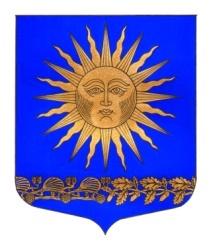 МУНИЦИПАЛЬНЫЙ  СОВЕТВНУТРИГОРОДСКОГО МУНИЦИПАЛЬНОГО  ОБРАЗОВАНИЯ  САНКТ-ПЕТЕРБУРГА ПОСЕЛОК СОЛНЕЧНОЕ ШЕСТОГО СОЗЫВА______________________________________________________________________________Р Е Ш Е Н И Е        от  « 14 » июля 2020 года                                                      			                 № 17«О рассмотрении представления прокуратуры Курортного района  от 02.07.2020 г. №01-01-2020/178 об устранении нарушений законодательства об общих принципах организации местного самоуправления в Российской Федерации»Рассмотрев представление прокуратуры Курортного района Санкт – Петербурга на муниципальный совет внутригородского муниципального образования Санкт-Петербурга поселок Солнечное от 02.07.2020 г. №01-01-2020/178 об устранении нарушений законодательства об общих принципах организации местного самоуправления в Российской ФедерацииМуниципальный совет решил: Рекомендовать Главе МО:- принять меры, направленные на устранение и недопущение в дальнейшем выявленных нарушений федерального законодательства;- о результатах принятых мер сообщить в прокуратуру района в установленный законом срок Решение вступает в силу с момента принятия.Контроль за исполнением  решения возложить на Главу МО – Председателя МС п. Солнечное Сафронова М.А.Председатель МС –Глава МО п. Солнечное					                                  М.А.Сафронов